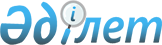 О внесении изменений в решение маслихата от 10 января 2020 года № 309 "О районном бюджете Сарыкольского района на 2020-2022 годы"
					
			С истёкшим сроком
			
			
		
					Решение маслихата Сарыкольского района Костанайской области от 11 декабря 2020 года № 393. Зарегистрировано Департаментом юстиции Костанайской области 14 декабря 2020 года № 9632. Прекращено действие в связи с истечением срока
      В соответствии со статьями 106, 109 Бюджетного Кодекса Республики Казахстан от 4 декабря 2008 года, подпунктом 1) пункта 1 статьи 6 Закона Республики Казахстан от 23 января 2001 года "О местном государственном управлении и самоуправлении в Республике Казахстан" Сарыкольский районный маслихат РЕШИЛ:
      1. Внести в решение маслихата "О районном бюджете Сарыкольского района на 2020-2022 годы" от 10 января 2020 года № 309 (опубликовано 16 января 2020 года в Эталонном контрольном банке нормативных правовых актов Республики Казахстан, зарегистрировано в Реестре государственной регистрации нормативных правовых актов за № 8878) следующие изменения:
      пункт 1 указанного решения изложить в новой редакции:
      "1. Утвердить районный бюджет Сарыкольского района на 2020-2022 годы согласно приложениям 1, 2 и 3 соответственно, в том числе на 2020 год в следующих объемах:
      1) доходы – 5 005 732,3 тысяч тенге, в том числе по:
      налоговым поступлениям – 843 290,0 тысяч тенге;
      неналоговым поступлениям – 5 785,3 тысяч тенге;
      поступлениям от продажи основного капитала – 6 296,0 тысяч тенге;
      поступлениям трансфертов – 4 150 361,0 тысяча тенге;
      2) затраты – 5 761 848,9 тысяч тенге;
      3) чистое бюджетное кредитование – 4 532,0 тысяч тенге, в том числе:
      бюджетные кредиты – 16 668,0 тысячи тенге;
      погашение бюджетных кредитов – 12 136,0 тысяч тенге;
      4) сальдо по операциям с финансовыми активами – 0,0 тысяч тенге;
      5) дефицит (профицит) бюджета – -760 648,6 тысячи тенге;
      6) финансирование дефицита (использование профицита) бюджета – 760 648,6 тысячи тенге;
      поступления займов – 713 597,6 тысячи тенге;
      погашение займов – 12 136,0 тысяч тенге;
      используемые остатки бюджетных средств – 59 187,0 тысяч тенге.";
      пункт 5 указанного решения изложить в новой редакции:
      "5. Утвердить резерв местного исполнительного органа на 2020 год в сумме 6 170,0 тысячи тенге.";
      приложение 1 указанного решения изложить в новой редакции согласно приложению к настоящему решению.
      2. Настоящее решение вводится в действие с 1 января 2020 года. Бюджет Сарыкольского района на 2020 год
					© 2012. РГП на ПХВ «Институт законодательства и правовой информации Республики Казахстан» Министерства юстиции Республики Казахстан
				
      Председатель внеочередной сессии, Секретарь Сарыкольского районного маслихата 

К. Базарбаева
Приложение
к решению Сарыкольского
районного маслихата
от 11 декабря 2020 года
№ 393Приложение 1
к решению Сарыкольского
районного маслихата
от 10 января 2020 года
№ 309
Категория 
Категория 
Категория 
Категория 
Категория 
Сумма, тысяч тенге
Класс
Класс
Класс
Класс
Сумма, тысяч тенге
Подкласс 
Подкласс 
Подкласс 
Сумма, тысяч тенге
Наименование
Наименование
Сумма, тысяч тенге
1
2
3
4
4
5
I
I
I
Доходы
Доходы
5 005 732,3
1
Налоговые поступления
Налоговые поступления
843 290,0
01
Подоходный налог
Подоходный налог
418 150,0
1
Корпоративный подоходный налог
Корпоративный подоходный налог
106 146,0
2
Индивидуальный подоходный налог
Индивидуальный подоходный налог
312 004,0
03
Социальный налог
Социальный налог
271 725,0
1
Социальный налог
Социальный налог
271 725,0
04
Hалоги на собственность
Hалоги на собственность
91 726,0
1
Hалоги на имущество
Hалоги на имущество
77 984,0
3
Земельный налог
Земельный налог
7 341,0
4
Hалог на транспортные средства
Hалог на транспортные средства
5 571,0
5
Единый земельный налог
Единый земельный налог
830,0
05
Внутренние налоги на товары, работы и услуги
Внутренние налоги на товары, работы и услуги
58 233,0
2
Акцизы
Акцизы
2 574,0
3
Поступления за использование природных и других ресурсов
Поступления за использование природных и других ресурсов
45 386,0
4
Сборы за ведение предпринимательской и профессиональной деятельности
Сборы за ведение предпринимательской и профессиональной деятельности
10 273,0
08
Обязательные платежи, взимаемые за совершение юридически значимых действий и (или) выдачу документов уполномоченными на то государственными органами или должностными лицами
Обязательные платежи, взимаемые за совершение юридически значимых действий и (или) выдачу документов уполномоченными на то государственными органами или должностными лицами
3 456,0
1
Государственная пошлина
Государственная пошлина
3 456,0
2
Неналоговые поступления
Неналоговые поступления
5 785,3
01
Доходы от государственной собственности
Доходы от государственной собственности
2 505,3
1
Поступления части чистого дохода государственных предприятий
Поступления части чистого дохода государственных предприятий
1 715,0
5
Доходы от аренды имущества, находящегося в государственной собственности
Доходы от аренды имущества, находящегося в государственной собственности
695,0
7
Вознаграждения по кредитам, выданным из государственного бюджета
Вознаграждения по кредитам, выданным из государственного бюджета
66,3
9
Прочие доходы от государственной собственности
Прочие доходы от государственной собственности
29,0
04
Штрафы, пени, санкции, взыскания, налагаемые государственными учреждениями, финансируемыми из государственного бюджета, а также содержащимися и финансируемыми из бюджета (сметы расходов) Национального Банка Республики Казахстан
Штрафы, пени, санкции, взыскания, налагаемые государственными учреждениями, финансируемыми из государственного бюджета, а также содержащимися и финансируемыми из бюджета (сметы расходов) Национального Банка Республики Казахстан
928,0
1
Штрафы, пени, санкции, взыскания, налагаемые государственными учреждениями, финансируемыми из государственного бюджета, а также содержащимися и финансируемыми из бюджета (сметы расходов) Национального Банка Республики Казахстан
Штрафы, пени, санкции, взыскания, налагаемые государственными учреждениями, финансируемыми из государственного бюджета, а также содержащимися и финансируемыми из бюджета (сметы расходов) Национального Банка Республики Казахстан
928,0
06
Прочие неналоговые поступления
Прочие неналоговые поступления
2 352,0
1
Прочие неналоговые поступления
Прочие неналоговые поступления
2 352,0
3
Поступления от продажи основного капитала
Поступления от продажи основного капитала
6 296,0
01
Продажа государственного имущества, закрепленного за государственными учреждениями
Продажа государственного имущества, закрепленного за государственными учреждениями
4 070,0
1
Продажа государственного имущества, закрепленного за государственными учреждениями
Продажа государственного имущества, закрепленного за государственными учреждениями
4 070,0
03
Продажа земли и нематериальных активов
Продажа земли и нематериальных активов
2 226,0
1
Продажа земли
Продажа земли
2 226,0
4
Поступления трансфертов 
Поступления трансфертов 
4 150 361,0
01
Трансферты из нижестоящих органов государственного управления
Трансферты из нижестоящих органов государственного управления
0,1
3
Трансферты из бюджетов городов районного значения, сел, поселков, сельских округов
Трансферты из бюджетов городов районного значения, сел, поселков, сельских округов
0,1
02
Трансферты из вышестоящих органов государственного управления 
Трансферты из вышестоящих органов государственного управления 
4 150 360,9
2
Трансферты из областного бюджета 
Трансферты из областного бюджета 
4 150 360,9
Функциональная группа
Функциональная группа
Функциональная группа
Функциональная группа
Функциональная группа
Сумма, тысяч тенге
Функциональная подгруппа
Функциональная подгруппа
Функциональная подгруппа
Функциональная подгруппа
Сумма, тысяч тенге
Администратор бюджетных программ
Администратор бюджетных программ
Администратор бюджетных программ
Сумма, тысяч тенге
Программа
Программа
Сумма, тысяч тенге
Наименование
Сумма, тысяч тенге
1
2
3
4
5
6
II
II
II
Затраты
Затраты
5 761 848,9
01
Государственные услуги общего характера
403 864,9
1
Представительные, исполнительные и другие органы, выполняющие общие функции государственного управления
214 306,4
112
Аппарат маслихата района (города областного значения)
16 999,9
001
Услуги по обеспечению деятельности маслихата района (города областного значения)
16 999,9
122
Аппарат акима района (города областного значения)
197 306,5
001
Услуги по обеспечению деятельности акима района (города областного значения)
135 981,1
003
Капитальные расходы государственного органа
5 125,4
113
Целевые текущие трансферты нижестоящим бюджетам
56 200,0
2
Финансовая деятельность
22 501,1
452
Отдел финансов района (города областного значения)
22 501,1
001
Услуги по реализации государственной политики в области исполнения бюджета и управления коммунальной собственностью района (города областного значения)
21 773,0
003
Проведение оценки имущества в целях налогообложения
728,1
5
Планирование и статистическая деятельность
13 044,0
453
Отдел экономики и бюджетного планирования района (города областного значения)
13 044,0
001
Услуги по реализации государственной политики в области формирования и развития экономической политики, системы государственного планирования
13 044,0
9
Прочие государственные услуги общего характера
154 013,4
495
Отдел архитектуры, строительства, жилищно-коммунального хозяйства, пассажирского транспорта и автомобильных дорог района (города областного значения)
154 013,4
001
Услуги по реализации государственной политики на местном уровне в области архитектуры, строительства, жилищно-коммунального хозяйства, пассажирского транспорта и автомобильных дорог
105 170,1
113
Целевые текущие трансферты нижестоящим бюджетам
48 843,3
02
Оборона
4 254,8
1
Военные нужды
4 254,8
122
Аппарат акима района (города областного значения)
4 254,8
005
Мероприятия в рамках исполнения всеобщей воинской обязанности
4 254,8
04
Образование
2 875 793,0
1
Дошкольное воспитание и обучение
9 669,9
464
Отдел образования района (города областного значения)
9 669,9
009
Обеспечение деятельности организаций дошкольного воспитания и обучения
9 669,9
2
Начальное, основное среднее и общее среднее образование
2 443 855,9
464
Отдел образования района (города областного значения)
2 362 560,9
003
Общеобразовательное обучение 
2 270 926,1
006
Дополнительное образование для детей 
91 634,8
465
Отдел физической культуры и спорта района (города областного значения)
81 295,0
017
Дополнительное образование для детей и юношества по спорту
81 295,0
9
Прочие услуги в области образования
422 267,2
464
Отдел образования района (города областного значения)
422 267,2
001
Услуги по реализации государственной политики на местном уровне в области образования 
9 191,1
005
Приобретение и доставка учебников, учебно-методических комплексов для государственных учреждений образования района (города областного значения)
17 299,3
007
Проведение школьных олимпиад, внешкольных мероприятий и конкурсов районного (городского) масштаба
1 456,8
015
Ежемесячные выплаты денежных средств опекунам (попечителям) на содержание ребенка-сироты (детей-сирот), и ребенка (детей), оставшегося без попечения родителей
7 963,6
023
Методическая работа
26 883,0
067
Капитальные расходы подведомственных государственных учреждений и организаций
357 562,4
113
Целевые текущие трансферты нижестоящим бюджетам
1 911,0
06
Социальная помощь и социальное обеспечение
427 912,8
1
Социальное обеспечение
74 983,7
451
Отдел занятости и социальных программ района (города областного значения)
70 620,0
005
Государственная адресная социальная помощь
70 620,0
464
Отдел образования района (города областного значения)
4 363,7
030
Содержание ребенка (детей), переданного патронатным воспитателям
4 363,7
2
Социальная помощь
138 784,9
451
Отдел занятости и социальных программ района (города областного значения)
138 784,9
002
Программа занятости
58 826,3
007
Социальная помощь отдельным категориям нуждающихся граждан по решениям местных представительных органов
15 863,5
010
Материальное обеспечение детей-инвалидов, воспитывающихся и обучающихся на дому
2 397,1
014
Оказание социальной помощи нуждающимся гражданам на дому
34 731,0
017
Обеспечение нуждающихся инвалидов обязательными гигиеническими средствами и предоставление услуг специалистами жестового языка, индивидуальными помощниками в соответствии с индивидуальной программой реабилитации инвалида
2 711,0
023
Обеспечение деятельности центров занятости населения
24 256,0
9
Прочие услуги в области социальной помощи и социального обеспечения
214 144,2
451
Отдел занятости и социальных программ района (города областного значения)
32 142,0
001
Услуги по реализации государственной политики на местном уровне в области обеспечения занятости и реализации социальных программ для населения
24 435,0
011
Оплата услуг по зачислению, выплате и доставке пособий и других социальных выплат
2 105,0
050
Обеспечение прав и улучшение качества жизни инвалидов в Республике Казахстан
5 602,0
495
Отдел архитектуры, строительства, жилищно-коммунального хозяйства, пассажирского транспорта и автомобильных дорог района (города областного значения)
182 002,2
088
Кредитование бюджетов города районного значения, села, поселка, сельского округа для финансирования мер в рамках Дорожной карты занятости
182 002,2
07
Жилищно-коммунальное хозяйство
562 028,8
1
Жилищное хозяйство
30 079,8
495
Отдел архитектуры, строительства, жилищно-коммунального хозяйства, пассажирского транспорта и автомобильных дорог района (города областного значения)
30 079,8
008
Организация сохранения государственного жилищного фонда
729,8
011
Обеспечение жильем отдельных категорий граждан
2 800,0
070
Возмещение платежей населения по оплате коммунальных услуг в режиме чрезвычайного положения в Республике Казахстан
26 550,0
2
Коммунальное хозяйство
531 949,0
495
Отдел архитектуры, строительства, жилищно-коммунального хозяйства, пассажирского транспорта и автомобильных дорог района (города областного значения)
531 949,0
016
Функционирование системы водоснабжения и водоотведения
51 615,1
058
Развитие системы водоснабжения и водоотведения в сельских населенных пунктах
480 333,9
08
Культура, спорт, туризм и информационное пространство
255 658,8
1
Деятельность в области культуры
97 705,1
455
Отдел культуры и развития языков района (города областного значения)
97 705,1
003
Поддержка культурно-досуговой работы
97 705,1
2
Спорт
24 388,1
465
Отдел физической культуры и спорта района (города областного значения)
24 388,1
001
Услуги по реализации государственной политики на местном уровне в сфере физической культуры и спорта
14 502,0
005
Развитие массового спорта и национальных видов спорта
8 119,0
006
Проведение спортивных соревнований на районном (города областного значения) уровне
360,1
007
Подготовка и участие членов сборных команд района (города областного значения) по различным видам спорта на областных спортивных соревнованиях
1 407,0
3
Информационное пространство
103 387,6
455
Отдел культуры и развития языков района (города областного значения)
95 574,6
006
Функционирование районных (городских) библиотек
84 603,0
007
Развитие государственного языка и других языков народа Казахстана
10 971,6
456
Отдел внутренней политики района (города областного значения)
7 813,0
002
Услуги по проведению государственной информационной политики 
7 813,0
9
Прочие услуги по организации культуры, спорта, туризма и информационного пространства
30 178,0
455
Отдел культуры и развития языков района (города областного значения)
10 478,0
001
Услуги по реализации государственной политики на местном уровне в области развития языков и культуры
10 174,0
032
Капитальные расходы подведомственных государственных учреждений и организаций
304,0
456
Отдел внутренней политики района (города областного значения)
19 700,0
001
Услуги по реализации государственной политики на местном уровне в области информации, укрепления государственности и формирования социального оптимизма граждан
13 693,0
003
Реализация мероприятий в сфере молодежной политики
6 007,0
10
Сельское, водное, лесное, рыбное хозяйство, особо охраняемые природные территории, охрана окружающей среды и животного мира, земельные отношения
36 683,0
1
Сельское хозяйство
19 913,0
462
Отдел сельского хозяйства района (города областного значения)
19 913,0
001
Услуги по реализации государственной политики на местном уровне в сфере сельского хозяйства 
19 913,0
6
Земельные отношения
10 681,0
463
Отдел земельных отношений района (города областного значения)
10 681,0
001
Услуги по реализации государственной политики в области регулирования земельных отношений на территории района (города областного значения)
10 681,0
9
Прочие услуги в области сельского, водного, лесного, рыбного хозяйства, охраны окружающей среды и земельных отношений
6 089,0
453
Отдел экономики и бюджетного планирования района (города областного значения)
6 089,0
099
Реализация мер по оказанию социальной поддержки специалистов
6 089,0
12
Транспорт и коммуникации
776 238,5
1
Автомобильный транспорт
776 238,5
495
Отдел архитектуры, строительства, жилищно-коммунального хозяйства, пассажирского транспорта и автомобильных дорог района (города областного значения)
776 238,5
023
Обеспечение функционирования автомобильных дорог
34 446,8
034
Реализация приоритетных проектов транспортной инфраструктуры
543 043,4
045
Капитальный и средний ремонт автомобильных дорог районного значения и улиц населенных пунктов
198 748,3
13
Прочие
67 406,0
3
Поддержка предпринимательской деятельности и защита конкуренции
8 680,0
469
Отдел предпринимательства района (города областного значения)
8 680,0
001
Услуги по реализации государственной политики на местном уровне в области развития предпринимательства
8 680,0
9
Прочие
58 726,0
452
Отдел финансов района (города областного значения)
6 170,0
012
Резерв местного исполнительного органа района (города областного значения) 
6 170,0
495
Отдел архитектуры, строительства, жилищно-коммунального хозяйства, пассажирского транспорта и автомобильных дорог района (города областного значения)
52 556,0
065
Формирование или увеличение уставного капитала юридических лиц
52 556,0
14
Обслуживание долга
34,3
1
Обслуживание долга
34,3
452
Отдел финансов района (города областного значения)
34,3
013
Обслуживание долга местных исполнительных органов по выплате вознаграждений и иных платежей по займам из областного бюджета
34,3
15
Трансферты
351 974,0
1
Трансферты
351 974,0
452
Отдел финансов района (города областного значения)
351 974,0
006
Возврат неиспользованных (недоиспользованных) целевых трансфертов
623,5
016
Возврат, использованных не по целевому назначению целевых трансфертов
20 000,0
038
Субвенции
308 103,0
054
Возврат сумм неиспользованных (недоиспользованных) целевых трансфертов, выделенных из республиканского бюджета за счет целевого трансферта из Национального фонда Республики Казахстан
23 247,5
III
III
III
Чистое бюджетное кредитование
Чистое бюджетное кредитование
4 532,0
Бюджетные кредиты
16 668,0
10
Сельское, водное, лесное, рыбное хозяйство, особо охраняемые природные территории, охрана окружающей среды и животного мира, земельные отношения
16 668,0
9
Прочие услуги в области сельского, водного, лесного, рыбного хозяйства, охраны окружающей среды и земельных отношений
16 668,0
453
Отдел экономики и бюджетного планирования района (города областного значения)
16 668,0
006
Бюджетные кредиты для реализации мер социальной поддержки специалистов
16 668,0
Категория
Категория
Категория
Категория
Категория
Сумма, тысяч тенге
Класс
Класс
Класс
Класс
Сумма, тысяч тенге
Подкласс
Подкласс
Подкласс
Сумма, тысяч тенге
Наименование
Наименование
Сумма, тысяч тенге
1
2
3
4
4
5
5
Погашение бюджетных кредитов
Погашение бюджетных кредитов
12 136,0
01
Погашение бюджетных кредитов
Погашение бюджетных кредитов
12 136,0
1
Погашение бюджетных кредитов, выданных из государственного бюджета
Погашение бюджетных кредитов, выданных из государственного бюджета
12 136,0
IV
IV
IV
Сальдо по операциям с финансовыми активами
Сальдо по операциям с финансовыми активами
0,0
V
V
V
Дефицит (профицит) бюджета
Дефицит (профицит) бюджета
-760 648,6
VI
VI
VI
Финансирование дефицита (использование профицита) бюджета
Финансирование дефицита (использование профицита) бюджета
760 648,6
7
Поступления займов
Поступления займов
713 597,6
01
Внутренние государственные займы
Внутренние государственные займы
713 597,6
2
Договоры займа
Договоры займа
713 597,6
Функциональная группа
Функциональная группа
Функциональная группа
Функциональная группа
Функциональная группа
Сумма, тысяч тенге
Функциональная подгруппа
Функциональная подгруппа
Функциональная подгруппа
Функциональная подгруппа
Сумма, тысяч тенге
Администратор бюджетных программ
Администратор бюджетных программ
Администратор бюджетных программ
Сумма, тысяч тенге
Программа
Программа
Сумма, тысяч тенге
Наименование
Сумма, тысяч тенге
1
2
3
4
5
6
16
Погашение займов
12 136,0
1
Погашение займов
12 136,0
452
Отдел финансов района (города областного значения)
12 136,0
008
Погашение долга местного исполнительного органа перед вышестоящим бюджетом
12 136,0
Категория
Категория
Категория
Категория
Категория
Сумма, тысяч тенге
Класс
Класс
Класс
Класс
Сумма, тысяч тенге
Подкласс
Подкласс
Подкласс
Сумма, тысяч тенге
Наименование
Наименование
Сумма, тысяч тенге
1
2
3
4
4
5
8
Используемые остатки бюджетных средств
Используемые остатки бюджетных средств
59 187,0
01
Остатки бюджетных средств
Остатки бюджетных средств
59 187,0
1
Свободные остатки бюджетных средств
Свободные остатки бюджетных средств
59 187,0